Kupující:Technické služby města Příbrami, příspěvková organizace U Kasáren 6 261 01 Příbram IVTel.: 318624191Touto smlouvou a za podmínek v ní uvedených se prodávající zavazuje odevzdávat kupujícímu zboží níže specifikované, a to podle jednotlivých objednávek (požadavků) kupujícího. Není-li v této smlouvě uvedeno množství, je tato smlouva uzavřena jako rámcová, kdy jednotlivé kupní smlouvy vznikají doručením objednávek (požadavků) kupujícího prodávajícímu, ledaže prodávající bez zbytečného odkladu po obdrženi požadavku kupujícímu sdělí, že plnění neprovede; v takovém případě smlouva uzavřena není; závazky z takto vzniklých kupních smluv se řídi ustanoveními této smlouvy. Za odevzdané zboží se kupující zavazuje uhradit prodávajícímu sjednanou cenu.Betonárna Příbram 15000149Bankovní převod14 dnů od vystavení fakturyAdresa příjemce materiálu:	Technické služby městaSjednaná sazba úroků z prodlení z částky nezaplacené ve smluveném termínu: 18% p.a..Smluvní strany tímto sjednávají kupní cenu za beton ve výši dle ceníku prodávajícího - betonárna Příbram platného ke dni uzavření této smlouvy, sníženou u výrobků o 4,00 %. Tato obecná sleva neplatí pro dodávky kameniva, jiného obchodního zboží a služeb. U položek uvedených níže se výslovně sjednávají tyto ceny:Výše uvedené ceny výrobků a jiných produktů nezahrnují přepravné; je-li přeprava zajišťována prodávajícím, je cena přepravy fakturována dle platného ceníku prodávajícího.Doplatek ceny za povolenky C02Přesáhne-li aritmetický průměr ceny povolenky CQ2 (EUA) dle EEX (www.eex.com) na spotovém trhu (přičemžrozhodující je tzv. Settlement Price) v kalendářním čtvrtletí částku uvedenou níže v tabulce ve sloupci „Cena EUA (v eurech)'1, zvyšuje se jednotková cena zboží (Kč/m3) automaticky o částku uvedenou níže v tabulce; částky se sčítají, tedy dojde-li ke skokovému nárůstu, navýšení se určí součtem jednotlivých navýšení odpovídajících každé přesáhnuté hranici ceny EUA. K navýšení dochází automaticky od prvního dne následujícího čtvrtletí po splnění podmínky pro navýšení:Cena EUA (v eurech)	Navýšení jednotkové ceny zboží70,-	o 50,- Kč80,-	o dalších 50,- Kčkaždých dalších 10 EUR	o dalších 50,- KčObdobně dochází k automatickému snížení kupní ceny v případě poklesu ceny EUA pod shora uvedené hranice po dobu třech po sobě následujících měsíců, a to od prvního dne následujícího čtvrtletí po splnění podmínky,a to případně až na cenu sjednanou výše touto smlouvou v případě poklesuaritmetického průměru ceny EUA pod částku 70 EUR.Ostatní příplatky a služby: dle ceníku platného ke dni uzavření této smlouvy.Zvláštní ujednání: dodací listy bude za kupujícího podepisovat a dodávky tak potvrzovat osoba, která bude k tomu zmocněna kupujícím.Příjemcem se rozumí kupující či osoba či provozovna určená kupujícím, která je oprávněna zboží pro kupujícího přijmout.Přílohy a součásti smlouvy, o nichž kupující prohlašuje, že s nimi byl před podpisem této smlouvy seznámen a souhlasí s nimi:všeobecné obchodní a platební podmínky, které jsou nedílnou součástí této kupní smlouvyplatný ceník transportbetonu, značkových produktů a služeb společnosti Českomoravský beton, a.s., provoz Betonárna Příbram, dostupný též na: http://www.transportbeton.cz/betonarna-pribramvšeobecné obchodní a platební podmínky pro služby skupiny Českomoravský beton - doprava a čerpání betonových a maltových směsí, dostupné též na: http://www.transportbeton.cz/ o-skupine/obchodni-podminky.htmlSmluvní strany prohlašují, že s účinností ode dne	ústně uzavřely smlouvu o obsahu shodném s toutosmlouvou, která se dnem účinnosti této smlouvy ruší a je jí zcela nahrazena.Smluvní vztah mezi prodávajícím a kupujícím se řídí Všeobecnými obchodními a platebními podmínkami (VOPP) a Všeobecnými obchodními a platebními podmínkami pro služby přepravy a čerpadel betonových a maltových směsí (VOPP čerpání a doprava). Kupující tímto výslovně prohlašuje, že se seznámil s textem VOPP a VOPP čerpání a doprava, který považuje za srozumitelný a žádné z jejich ustanovení neshledává překvapivým ani neobvyklým. Především pak výslovně akceptuje ustanovení čl. 3.2. (specifikace zboží), čl. 3.7. (změna kupní smlouva na rámcovou kupní smlouvu), čl. 4.3 a 4.4. (uplatnění požadavku na dodávku a přebírající osoba), čl. 5.2 (změna expedičního místa), čl. 5.4, 5.6, 5.9 ,5.10 a 5.11 (provádění dodávek), čl. 5.12 (vyloučení odpovědnosti za prodlení při pandemii), dále čl. 6. (zrušení dodávky, následky odmítnutí převzetí dodávky), čl. 7 (další podmínky a skutečnosti související s plněním, včetně odevzdávání zboží a problematiky bezpečnosti osob), čl. 8.3-8.5, 8.8 a 8.10 a 8.11 (jakost, shoda, záruky, práva z vad), čl. 9.1-9.7 a 9.11-9.13 a 9.14 (cena a platební podmínky), čl. 10 (reklamační řízení a náhrada škody), čl. 12 (rozhodčí doložka) a čl. 13.1 (smluvní pokuta a náhrada škody) a 13.2 (zpracování údajů) VOPP. Zároveň se tímto kupující pro případy uvedené v čl. 8.5., 10.1 a 10.5 VOPP vzdává svých práv z vadného plnění a práva na náhradu škody, v rozsahu stanoveném v uvedených článcích.V rámci smluvního vztahu jsou prodávajícím zpracovávány též osobní údaje, a to i údaje na kontaktní osoby, které byly prodávajícímu sděleny ze strany kupujícího. Aktuální informace o zpracování osobních údajů je dostupná na webových stránkách prodávajícího www.heidelbergcement.cz (https://www.heidelbergcement.cz/cs/zpracovani-osobnich-udaju).Kupující souhlasí s elektronickou fakturací dle § 26 zákona č. 235/2004 Sb., o dani z přidané hodnoty. Faktury budou zasílány pouze v elektronické podobě (pokud nebylo dohodnuto jinak) na emailovou adresu, která byla poskytnuta obchodnímu zástupci Českomoravského betonu a.s..Faktury budou zasílány bez příloh, číslo objednávky je uvedeno na faktuře, originály dodacích listů kupující obdrží při převzetí plnění.Tato smlouva nabývá účinnosti dnem podpisu smluvními stranami a uzavírá se na dobu určitou do 31.12.2022. Smlouvu je možno měnit pouze písemně.Počet listů : 3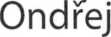 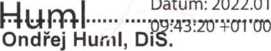 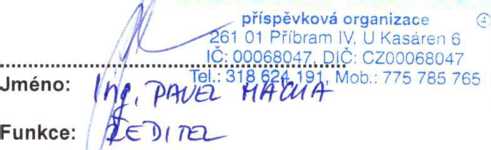 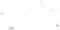 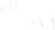 Název zbožíKupní cenaČísloMJ(CZK/ MJ bez DPH)CZ37 - OBZB PříbramCZ37 - Výrobky Příbram 1